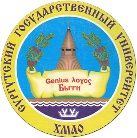 БЮДЖЕТНОЕ УЧРЕЖДЕНИЕ ВЫСШЕГО ОБРАЗОВАНИЯХАНТЫ-МАНСИЙСКОГО АВТОНОМНОГО ОКРУГА – ЮГРЫ«Сургутский государственный университет»Зачислить с 1 сентября 2022г. следующих абитуриентов на первый курс очной формы обучения внебюджетной основы на направления подготовки:37.04.01 Психология - по конкурсу:  49.04.02 Физическая культура для лиц с отклонениями в состоянии здоровья (адаптивная физическая культура)- по конкурсу:  №СнилсКонкурсные баллы1132-817-510 4455№СнилсКонкурсные баллы1056-890-112 8141